Course:Course:Hydroecology Hydroecology Hydroecology Hydroecology Hydroecology Hydroecology Hydroecology Hydroecology Hydroecology Course id: 3ОUV2О09Course id: 3ОUV2О09Hydroecology Hydroecology Hydroecology Hydroecology Hydroecology Hydroecology Hydroecology Hydroecology Hydroecology Number of ECTS: 5Number of ECTS: 5Hydroecology Hydroecology Hydroecology Hydroecology Hydroecology Hydroecology Hydroecology Hydroecology Hydroecology Teacher:Teacher:Jasna GrabićJasna GrabićJasna GrabićJasna GrabićJasna GrabićJasna GrabićJasna GrabićJasna GrabićJasna GrabićCourse statusCourse statusMandatoryMandatoryMandatoryMandatoryMandatoryMandatoryMandatoryMandatoryMandatoryNumber of active teaching classes (weekly)Number of active teaching classes (weekly)Number of active teaching classes (weekly)Number of active teaching classes (weekly)Number of active teaching classes (weekly)Number of active teaching classes (weekly)Number of active teaching classes (weekly)Number of active teaching classes (weekly)Number of active teaching classes (weekly)Number of active teaching classes (weekly)Number of active teaching classes (weekly)Lectures: 45Lectures: 45Practical classes: 45Practical classes: 45Practical classes: 45Other teaching types:Other teaching types:Study research work:Study research work:Other classes:Other classes:Precondition coursesPrecondition coursesNoneNoneNoneNoneNoneNoneNoneNoneNoneEducational goalAdoption of the basic concepts of hydrology and ecology, as well as the introduction to modern approaches to water quality management in agriculture and the environment.Educational goalAdoption of the basic concepts of hydrology and ecology, as well as the introduction to modern approaches to water quality management in agriculture and the environment.Educational goalAdoption of the basic concepts of hydrology and ecology, as well as the introduction to modern approaches to water quality management in agriculture and the environment.Educational goalAdoption of the basic concepts of hydrology and ecology, as well as the introduction to modern approaches to water quality management in agriculture and the environment.Educational goalAdoption of the basic concepts of hydrology and ecology, as well as the introduction to modern approaches to water quality management in agriculture and the environment.Educational goalAdoption of the basic concepts of hydrology and ecology, as well as the introduction to modern approaches to water quality management in agriculture and the environment.Educational goalAdoption of the basic concepts of hydrology and ecology, as well as the introduction to modern approaches to water quality management in agriculture and the environment.Educational goalAdoption of the basic concepts of hydrology and ecology, as well as the introduction to modern approaches to water quality management in agriculture and the environment.Educational goalAdoption of the basic concepts of hydrology and ecology, as well as the introduction to modern approaches to water quality management in agriculture and the environment.Educational goalAdoption of the basic concepts of hydrology and ecology, as well as the introduction to modern approaches to water quality management in agriculture and the environment.Educational goalAdoption of the basic concepts of hydrology and ecology, as well as the introduction to modern approaches to water quality management in agriculture and the environment.Educational outcomesKnowledge gained from freshwater ecology is the basis for understanding the hydrological and ecological processes. Students become competent to work in the field of the water management in agriculture and the environment, since it will provide basic knowledge about water, factors that threaten its quality and water quality modeling methods. Moreover, Hydroecology is the basis for the subjects Hydrology,  Water Pollution Control and  Constructed Wetland Systems.Educational outcomesKnowledge gained from freshwater ecology is the basis for understanding the hydrological and ecological processes. Students become competent to work in the field of the water management in agriculture and the environment, since it will provide basic knowledge about water, factors that threaten its quality and water quality modeling methods. Moreover, Hydroecology is the basis for the subjects Hydrology,  Water Pollution Control and  Constructed Wetland Systems.Educational outcomesKnowledge gained from freshwater ecology is the basis for understanding the hydrological and ecological processes. Students become competent to work in the field of the water management in agriculture and the environment, since it will provide basic knowledge about water, factors that threaten its quality and water quality modeling methods. Moreover, Hydroecology is the basis for the subjects Hydrology,  Water Pollution Control and  Constructed Wetland Systems.Educational outcomesKnowledge gained from freshwater ecology is the basis for understanding the hydrological and ecological processes. Students become competent to work in the field of the water management in agriculture and the environment, since it will provide basic knowledge about water, factors that threaten its quality and water quality modeling methods. Moreover, Hydroecology is the basis for the subjects Hydrology,  Water Pollution Control and  Constructed Wetland Systems.Educational outcomesKnowledge gained from freshwater ecology is the basis for understanding the hydrological and ecological processes. Students become competent to work in the field of the water management in agriculture and the environment, since it will provide basic knowledge about water, factors that threaten its quality and water quality modeling methods. Moreover, Hydroecology is the basis for the subjects Hydrology,  Water Pollution Control and  Constructed Wetland Systems.Educational outcomesKnowledge gained from freshwater ecology is the basis for understanding the hydrological and ecological processes. Students become competent to work in the field of the water management in agriculture and the environment, since it will provide basic knowledge about water, factors that threaten its quality and water quality modeling methods. Moreover, Hydroecology is the basis for the subjects Hydrology,  Water Pollution Control and  Constructed Wetland Systems.Educational outcomesKnowledge gained from freshwater ecology is the basis for understanding the hydrological and ecological processes. Students become competent to work in the field of the water management in agriculture and the environment, since it will provide basic knowledge about water, factors that threaten its quality and water quality modeling methods. Moreover, Hydroecology is the basis for the subjects Hydrology,  Water Pollution Control and  Constructed Wetland Systems.Educational outcomesKnowledge gained from freshwater ecology is the basis for understanding the hydrological and ecological processes. Students become competent to work in the field of the water management in agriculture and the environment, since it will provide basic knowledge about water, factors that threaten its quality and water quality modeling methods. Moreover, Hydroecology is the basis for the subjects Hydrology,  Water Pollution Control and  Constructed Wetland Systems.Educational outcomesKnowledge gained from freshwater ecology is the basis for understanding the hydrological and ecological processes. Students become competent to work in the field of the water management in agriculture and the environment, since it will provide basic knowledge about water, factors that threaten its quality and water quality modeling methods. Moreover, Hydroecology is the basis for the subjects Hydrology,  Water Pollution Control and  Constructed Wetland Systems.Educational outcomesKnowledge gained from freshwater ecology is the basis for understanding the hydrological and ecological processes. Students become competent to work in the field of the water management in agriculture and the environment, since it will provide basic knowledge about water, factors that threaten its quality and water quality modeling methods. Moreover, Hydroecology is the basis for the subjects Hydrology,  Water Pollution Control and  Constructed Wetland Systems.Educational outcomesKnowledge gained from freshwater ecology is the basis for understanding the hydrological and ecological processes. Students become competent to work in the field of the water management in agriculture and the environment, since it will provide basic knowledge about water, factors that threaten its quality and water quality modeling methods. Moreover, Hydroecology is the basis for the subjects Hydrology,  Water Pollution Control and  Constructed Wetland Systems.Course contentTheory lessons: The importance of water. Definitions and basic concepts of hydrology and ecology. Circulation of water in the environment (hydrological cycle).  Types of water bodies. The parameters of water quality. The significance of oxygen in the aqueous environment. The most common sources of water pollution (concentrated and dispersed pollutants). The importance of nutrient cycling in the environment (nitrogen, phosphorous, etc.). Eutrophic processes in water bodies. Trophic level of aquatic ecosystems. Determining the degree of contamination on the basis of biocenosis. Biological and ecological minimum and instream flows maintaining. Modeling water quality: definition, historical overview and development of water quality models. Divisions and examples of water quality models. Hydroecology and river restoration with examples. Practical classes: Introducing to the basic hydrometric methods, sampling of water and sludge, and measuring water quality parameters. Field study.  Finalizing a term paper.Course contentTheory lessons: The importance of water. Definitions and basic concepts of hydrology and ecology. Circulation of water in the environment (hydrological cycle).  Types of water bodies. The parameters of water quality. The significance of oxygen in the aqueous environment. The most common sources of water pollution (concentrated and dispersed pollutants). The importance of nutrient cycling in the environment (nitrogen, phosphorous, etc.). Eutrophic processes in water bodies. Trophic level of aquatic ecosystems. Determining the degree of contamination on the basis of biocenosis. Biological and ecological minimum and instream flows maintaining. Modeling water quality: definition, historical overview and development of water quality models. Divisions and examples of water quality models. Hydroecology and river restoration with examples. Practical classes: Introducing to the basic hydrometric methods, sampling of water and sludge, and measuring water quality parameters. Field study.  Finalizing a term paper.Course contentTheory lessons: The importance of water. Definitions and basic concepts of hydrology and ecology. Circulation of water in the environment (hydrological cycle).  Types of water bodies. The parameters of water quality. The significance of oxygen in the aqueous environment. The most common sources of water pollution (concentrated and dispersed pollutants). The importance of nutrient cycling in the environment (nitrogen, phosphorous, etc.). Eutrophic processes in water bodies. Trophic level of aquatic ecosystems. Determining the degree of contamination on the basis of biocenosis. Biological and ecological minimum and instream flows maintaining. Modeling water quality: definition, historical overview and development of water quality models. Divisions and examples of water quality models. Hydroecology and river restoration with examples. Practical classes: Introducing to the basic hydrometric methods, sampling of water and sludge, and measuring water quality parameters. Field study.  Finalizing a term paper.Course contentTheory lessons: The importance of water. Definitions and basic concepts of hydrology and ecology. Circulation of water in the environment (hydrological cycle).  Types of water bodies. The parameters of water quality. The significance of oxygen in the aqueous environment. The most common sources of water pollution (concentrated and dispersed pollutants). The importance of nutrient cycling in the environment (nitrogen, phosphorous, etc.). Eutrophic processes in water bodies. Trophic level of aquatic ecosystems. Determining the degree of contamination on the basis of biocenosis. Biological and ecological minimum and instream flows maintaining. Modeling water quality: definition, historical overview and development of water quality models. Divisions and examples of water quality models. Hydroecology and river restoration with examples. Practical classes: Introducing to the basic hydrometric methods, sampling of water and sludge, and measuring water quality parameters. Field study.  Finalizing a term paper.Course contentTheory lessons: The importance of water. Definitions and basic concepts of hydrology and ecology. Circulation of water in the environment (hydrological cycle).  Types of water bodies. The parameters of water quality. The significance of oxygen in the aqueous environment. The most common sources of water pollution (concentrated and dispersed pollutants). The importance of nutrient cycling in the environment (nitrogen, phosphorous, etc.). Eutrophic processes in water bodies. Trophic level of aquatic ecosystems. Determining the degree of contamination on the basis of biocenosis. Biological and ecological minimum and instream flows maintaining. Modeling water quality: definition, historical overview and development of water quality models. Divisions and examples of water quality models. Hydroecology and river restoration with examples. Practical classes: Introducing to the basic hydrometric methods, sampling of water and sludge, and measuring water quality parameters. Field study.  Finalizing a term paper.Course contentTheory lessons: The importance of water. Definitions and basic concepts of hydrology and ecology. Circulation of water in the environment (hydrological cycle).  Types of water bodies. The parameters of water quality. The significance of oxygen in the aqueous environment. The most common sources of water pollution (concentrated and dispersed pollutants). The importance of nutrient cycling in the environment (nitrogen, phosphorous, etc.). Eutrophic processes in water bodies. Trophic level of aquatic ecosystems. Determining the degree of contamination on the basis of biocenosis. Biological and ecological minimum and instream flows maintaining. Modeling water quality: definition, historical overview and development of water quality models. Divisions and examples of water quality models. Hydroecology and river restoration with examples. Practical classes: Introducing to the basic hydrometric methods, sampling of water and sludge, and measuring water quality parameters. Field study.  Finalizing a term paper.Course contentTheory lessons: The importance of water. Definitions and basic concepts of hydrology and ecology. Circulation of water in the environment (hydrological cycle).  Types of water bodies. The parameters of water quality. The significance of oxygen in the aqueous environment. The most common sources of water pollution (concentrated and dispersed pollutants). The importance of nutrient cycling in the environment (nitrogen, phosphorous, etc.). Eutrophic processes in water bodies. Trophic level of aquatic ecosystems. Determining the degree of contamination on the basis of biocenosis. Biological and ecological minimum and instream flows maintaining. Modeling water quality: definition, historical overview and development of water quality models. Divisions and examples of water quality models. Hydroecology and river restoration with examples. Practical classes: Introducing to the basic hydrometric methods, sampling of water and sludge, and measuring water quality parameters. Field study.  Finalizing a term paper.Course contentTheory lessons: The importance of water. Definitions and basic concepts of hydrology and ecology. Circulation of water in the environment (hydrological cycle).  Types of water bodies. The parameters of water quality. The significance of oxygen in the aqueous environment. The most common sources of water pollution (concentrated and dispersed pollutants). The importance of nutrient cycling in the environment (nitrogen, phosphorous, etc.). Eutrophic processes in water bodies. Trophic level of aquatic ecosystems. Determining the degree of contamination on the basis of biocenosis. Biological and ecological minimum and instream flows maintaining. Modeling water quality: definition, historical overview and development of water quality models. Divisions and examples of water quality models. Hydroecology and river restoration with examples. Practical classes: Introducing to the basic hydrometric methods, sampling of water and sludge, and measuring water quality parameters. Field study.  Finalizing a term paper.Course contentTheory lessons: The importance of water. Definitions and basic concepts of hydrology and ecology. Circulation of water in the environment (hydrological cycle).  Types of water bodies. The parameters of water quality. The significance of oxygen in the aqueous environment. The most common sources of water pollution (concentrated and dispersed pollutants). The importance of nutrient cycling in the environment (nitrogen, phosphorous, etc.). Eutrophic processes in water bodies. Trophic level of aquatic ecosystems. Determining the degree of contamination on the basis of biocenosis. Biological and ecological minimum and instream flows maintaining. Modeling water quality: definition, historical overview and development of water quality models. Divisions and examples of water quality models. Hydroecology and river restoration with examples. Practical classes: Introducing to the basic hydrometric methods, sampling of water and sludge, and measuring water quality parameters. Field study.  Finalizing a term paper.Course contentTheory lessons: The importance of water. Definitions and basic concepts of hydrology and ecology. Circulation of water in the environment (hydrological cycle).  Types of water bodies. The parameters of water quality. The significance of oxygen in the aqueous environment. The most common sources of water pollution (concentrated and dispersed pollutants). The importance of nutrient cycling in the environment (nitrogen, phosphorous, etc.). Eutrophic processes in water bodies. Trophic level of aquatic ecosystems. Determining the degree of contamination on the basis of biocenosis. Biological and ecological minimum and instream flows maintaining. Modeling water quality: definition, historical overview and development of water quality models. Divisions and examples of water quality models. Hydroecology and river restoration with examples. Practical classes: Introducing to the basic hydrometric methods, sampling of water and sludge, and measuring water quality parameters. Field study.  Finalizing a term paper.Course contentTheory lessons: The importance of water. Definitions and basic concepts of hydrology and ecology. Circulation of water in the environment (hydrological cycle).  Types of water bodies. The parameters of water quality. The significance of oxygen in the aqueous environment. The most common sources of water pollution (concentrated and dispersed pollutants). The importance of nutrient cycling in the environment (nitrogen, phosphorous, etc.). Eutrophic processes in water bodies. Trophic level of aquatic ecosystems. Determining the degree of contamination on the basis of biocenosis. Biological and ecological minimum and instream flows maintaining. Modeling water quality: definition, historical overview and development of water quality models. Divisions and examples of water quality models. Hydroecology and river restoration with examples. Practical classes: Introducing to the basic hydrometric methods, sampling of water and sludge, and measuring water quality parameters. Field study.  Finalizing a term paper.Teaching methodsLectures, Practical classes.Teaching methodsLectures, Practical classes.Teaching methodsLectures, Practical classes.Teaching methodsLectures, Practical classes.Teaching methodsLectures, Practical classes.Teaching methodsLectures, Practical classes.Teaching methodsLectures, Practical classes.Teaching methodsLectures, Practical classes.Teaching methodsLectures, Practical classes.Teaching methodsLectures, Practical classes.Teaching methodsLectures, Practical classes.Knowledge evaluation (maximum 100 points)Knowledge evaluation (maximum 100 points)Knowledge evaluation (maximum 100 points)Knowledge evaluation (maximum 100 points)Knowledge evaluation (maximum 100 points)Knowledge evaluation (maximum 100 points)Knowledge evaluation (maximum 100 points)Knowledge evaluation (maximum 100 points)Knowledge evaluation (maximum 100 points)Knowledge evaluation (maximum 100 points)Knowledge evaluation (maximum 100 points)Pre-examination obligationsPre-examination obligationsPre-examination obligationsMandatoryPointsPointsFinal exam Final exam MandatoryMandatoryPointsLecture attendanceLecture attendanceLecture attendanceYes55Oral part of the examOral part of the examYesYes50TestTestTestYes2x10=202x10=20Exercise attendanceExercise attendanceExercise attendanceYes55Term paperTerm paperTerm paperYes2020Literature Literature Literature Literature Literature Literature Literature Literature Literature Literature Literature Ord.AuthorAuthorTitleTitleTitlePublisherPublisherPublisherPublisherYearGrabić, J., Salvai, A.Grabić, J., Salvai, A.HydroecologyHydroecologyHydroecologyScript (in Serbian)Script (in Serbian)Script (in Serbian)Script (in Serbian)2014Wood P. J., Hannah, D. M., Sadler J.P. edsWood P. J., Hannah, D. M., Sadler J.P. edsHydroecology and Ecohydrology: Past, Present and Future, Hydroecology and Ecohydrology: Past, Present and Future, Hydroecology and Ecohydrology: Past, Present and Future, John Wiley & Sons Ltd, Chichester, UKJohn Wiley & Sons Ltd, Chichester, UKJohn Wiley & Sons Ltd, Chichester, UKJohn Wiley & Sons Ltd, Chichester, UK2008USDA- Natural Resource Conservation ServiceUSDA- Natural Resource Conservation ServiceStream Restoration Design, National Engineering Handbook,  Part 654.Stream Restoration Design, National Engineering Handbook,  Part 654.Stream Restoration Design, National Engineering Handbook,  Part 654.USDA, Washington, DC.USDA, Washington, DC.USDA, Washington, DC.USDA, Washington, DC.2007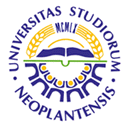 UNIVERSITY OF NOVI SADFACULTY OF AGRICULTURE 21000 NOVI SAD, TRG DOSITEJA OBRADOVIĆA 8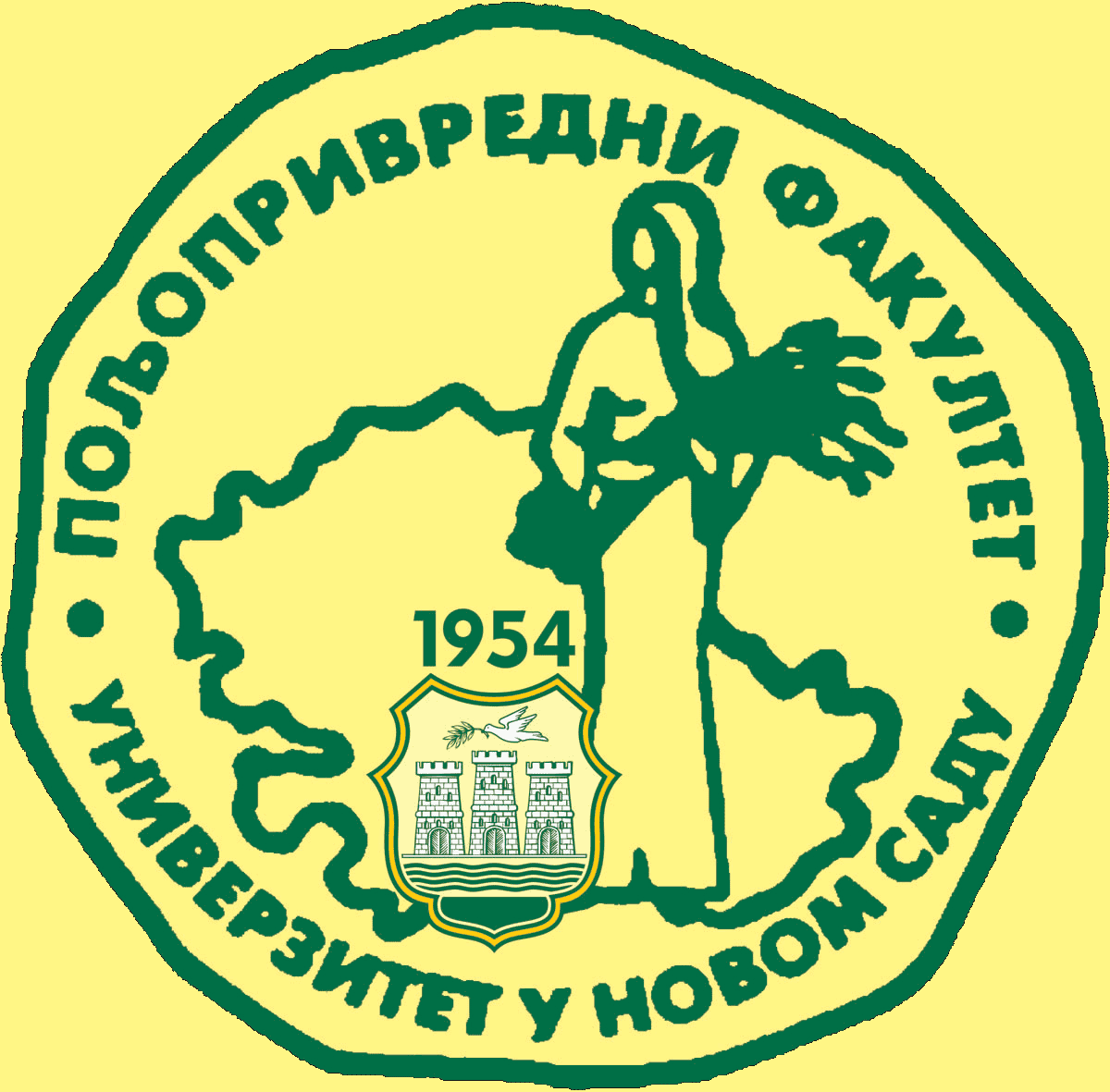 Study Programme AccreditationUNDERGRADUATE ACADEMIC STUDIES        WATER MANAGEMENT                       Table 5.2 Course specificationTable 5.2 Course specificationTable 5.2 Course specification